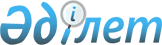 Сайрам аудандық мәслихатының 2020 жылғы 29 желтоқсандағы № 65-386/VI "Сайрам ауданы ауылдық округтерінің 2021-2023 жылдарға арналған бюджеттері туралы" шешіміне өзгерістер енгізу туралыТүркістан облысы Сайрам аудандық мәслихатының 2021 жылғы 16 қыркүйектегі № 8-48/VII шешiмi
      Сайрам аудандық мәслихаты ШЕШТІ:
      1. Сайрам аудандық мәслихатының 2020 жылғы 19 желтоқсандағы № 65-386/VI "Сайрам ауданы ауылдық округтерінің 2021-2023 жылдарға арналған бюджеттері туралы" шешіміне мынадай өзгерістер енгізілсін:
      1 тармақ жаңа редакцияда жазылсын: 
      "1. Ақсукент ауылдық округінің 2021-2023 жылдарға арналған бюджеті тиісінше 1, 2 және 3-қосымшаларға сәйкес, оның ішінде 2021 жылға келесі көлемде бекітілсін:
      1) кірістер – 342 641 мың теңге;
      салықтық түсімдер – 184 904 мың теңге;
      салықтық емес түсімдер – 78 мың теңге;
      негізгі капиталды сатудан түсетін түсімдер – 0;
      трансферттердің түсімі – 157 659 мың теңге;
      2) шығындар – 360 870 мың теңге;
      3) таза бюджеттік кредиттеу – 0;
      бюджеттік кредиттер – 0;
      бюджеттік кредиттерді өтеу – 0;
      4) қаржы активтерімен операциялар бойынша сальдо – 0; 
      қаржы активтерін сатып алу – 0;
      мемлекеттің қаржы активтерін сатудан түсетін түсімдер – 0;
      5) бюджет тапшылығы (профициті) – -18 229 мың теңге;
      6) бюджет тапшылығын қаржыландыру (профицитін пайдалану) – 18 229 мың теңге;
      қарыздар түсімі – 0;
      қарыздарды өтеу – 0;
      бюджет қаражатының пайдаланылатын қалдықтары – 18 229 мың теңге.".
      3 тармақ жаңа редакцияда жазылсын: 
      "3. Ақбұлақ ауылдық округінің 2021-2023 жылдарға арналған бюджеті тиісінше 4, 5 және 6-қосымшаларға сәйкес, оның ішінде 2021 жылға келесі көлемде бекітілсін:
      1) кірістер – 38 237 мың теңге;
      салықтық түсімдер – 13 883 мың теңге;
      салықтық емес түсімдер – 0;
      негізгі капиталды сатудан түсетін түсімдер – 0;
      трансферттердің түсімі – 24 354 мың теңге;
      2) шығындар – 43 511 мың теңге;
      3) таза бюджеттік кредиттеу – 0;
      бюджеттік кредиттер – 0;
      бюджеттік кредиттерді өтеу – 0;
      4) қаржы активтерімен операциялар бойынша сальдо – 0;
      қаржы активтерін сатып алу – 0;
      мемлекеттің қаржы активтерін сатудан түсетін түсімдер – 0;
      5) бюджет тапшылығы (профициті) – - 5 274 мың теңге;
      6) бюджет тапшылығын қаржыландыру (профицитін пайдалану) – 5 274 мың теңге;
      қарыздар түсімі – 0;
      қарыздарды өтеу – 0;
      бюджет қаражатының пайдаланылатын қалдықтары – 5 274 мың теңге.".
      5 тармақ жаңа редакцияда жазылсын: 
      "5. Арыс ауылдық округінің 2021-2023 жылдарға арналған бюджеті тиісінше 7, 8 және 9-қосымшаларға сәйкес, оның ішінде 2021 жылға келесі көлемде бекітілсін:
      1) кірістер – 52 107 мың теңге;
      салықтық түсімдер – 16 494 мың теңге;
      салықтық емес түсімдер – 0;
      негізгі капиталды сатудан түсетін түсімдер – 0;
      трансферттердің түсімі – 35 613 мың теңге;
      2) шығындар – 56 336 мың теңге;
      3) таза бюджеттік кредиттеу – 0;
      бюджеттік кредиттер – 0;
      бюджеттік кредиттерді өтеу – 0;
      4) қаржы активтерімен операциялар бойынша сальдо – 0;
      қаржы активтерін сатып алу – 0;
      мемлекеттің қаржы активтерін сатудан түсетін түсімдер – 0;
      5) бюджет тапшылығы (профициті) – - 4 229 мың теңге;
      6) бюджет тапшылығын қаржыландыру (профицитін пайдалану) – 4 229 мың теңге;
      қарыздар түсімі – 0;
      қарыздарды өтеу – 0;
      бюджет қаражатының пайдаланылатын қалдықтары – 4 229 мың теңге.".
      7 тармақ жаңа редакцияда жазылсын: 
      "7. Жібек-жолы ауылдық округінің 2021-2023 жылдарға арналған бюджеті тиісінше 10, 11 және 12 қосымшаларға сәйкес, оның ішінде 2021 жылға келесі көлемде бекітілсін:
      1) кірістер – 45 652 мың теңге;
      салықтық түсімдер – 10 727 мың теңге;
      салықтық емес түсімдер – 880 мың теңге;
      негізгі капиталды сатудан түсетін түсімдер – 0;
      трансферттердің түсімі – 34 045 мың теңге;
      2) шығындар – 49 536 мың теңге;
      3) таза бюджеттік кредиттеу – 0;
      бюджеттік кредиттер – 0;
      бюджеттік кредиттерді өтеу – 0;
      4) қаржы активтерімен операциялар бойынша сальдо – 0;
      қаржы активтерін сатып алу – 0;
      мемлекеттің қаржы активтерін сатудан түсетін түсімдер – 0;
      5) бюджет тапшылығы (профициті) – - 3 884 мың теңге;
      6) бюджет тапшылығын қаржыландыру (профицитін пайдалану) – 3 884 мың теңге;
      қарыздар түсімі – 0;
      қарыздарды өтеу – 0;
      бюджет қаражатының пайдаланылатын қалдықтары – 3 884 мың теңге.".
      9 тармақ жаңа редакцияда жазылсын: 
      "9. Қайнарбұлақ ауылдық округінің 2021-2023 жылдарға арналған бюджеті тиісінше 13, 14 және 15-қосымшаларға сәйкес, оның ішінде 2021 жылға келесі көлемде бекітілсін:
      1) кірістер – 63 715 мың теңге;
      салықтық түсімдер – 20 307 мың теңге;
      салықтық емес түсімдер – 110 мың теңге;
      негізгі капиталды сатудан түсетін түсімдер – 0;
      трансферттердің түсімі – 43 298 мың теңге;
      2) шығындар – 68 273 мың теңге;
      3) таза бюджеттік кредиттеу – 0;
      бюджеттік кредиттер – 0;
      бюджеттік кредиттерді өтеу – 0;
      4) қаржы активтерімен операциялар бойынша сальдо – 0;
      қаржы активтерін сатып алу – 0;
      мемлекеттің қаржы активтерін сатудан түсетін түсімдер – 0;
      5) бюджет тапшылығы (профициті) – - 4 558 мың теңге;
      6) бюджет тапшылығын қаржыландыру (профицитін пайдалану) – 4 558 мың теңге;
      қарыздар түсімі – 0;
      қарыздарды өтеу – 0;
      бюджет қаражатының пайдаланылатын қалдықтары – 4 558 мың теңге.".
      11 тармақ жаңа редакцияда жазылсын: 
      "11. Қарабұлақ ауылдық округінің 2021-2023 жылдарға арналған бюджеті тиісінше 16, 17 және 18-қосымшаларға сәйкес, оның ішінде 2021 жылға келесі көлемде бекітілсін:
      1) кірістер – 174 261 мың теңге;
      салықтық түсімдер – 118 654 мың теңге;
      салықтық емес түсімдер – 397 мың теңге;
      негізгі капиталды сатудан түсетін түсімдер – 0;
      трансферттердің түсімі – 55 210 мың теңге;
      2) шығындар – 206 386 мың теңге;
      3) таза бюджеттік кредиттеу – 0;
      бюджеттік кредиттер – 0;
      бюджеттік кредиттерді өтеу – 0;
      4) қаржы активтерімен операциялар бойынша сальдо – 0;
      қаржы активтерін сатып алу – 0;
      мемлекеттің қаржы активтерін сатудан түсетін түсімдер – 0;
      5) бюджет тапшылығы (профициті) – - 32 125 мың теңге;
      6) бюджет тапшылығын қаржыландыру (профицитін пайдалану) – 32 125 мың теңге;
      қарыздар түсімі – 0;
      қарыздарды өтеу – 0;
      бюджет қаражатының пайдаланылатын қалдықтары – 32 125 мың теңге.".
      13 тармақ жаңа редакцияда жазылсын: 
      "13. Қарамұрт ауылдық округінің 2021-2023 жылдарға арналған бюджеті тиісінше 19, 20 және 21-қосымшаларға сәйкес, оның ішінде 2021 жылға келесі көлемде бекітілсін:
      1) кірістер – 111 066 мың теңге;
      салықтық түсімдер – 24 072 мың теңге;
      салықтық емес түсімдер – 238 мың теңге;
      негізгі капиталды сатудан түсетін түсімдер – 0;
      трансферттердің түсімі – 86 756 мың теңге;
      2) шығындар – 119 419 мың теңге;
      3) таза бюджеттік кредиттеу – 0;
      бюджеттік кредиттер – 0;
      бюджеттік кредиттерді өтеу – 0;
      4) қаржы активтерімен операциялар бойынша сальдо – 0;
      қаржы активтерін сатып алу – 0;
      мемлекеттің қаржы активтерін сатудан түсетін түсімдер – 0;
      5) бюджет тапшылығы (профициті) – - 8 353 мың теңге;
      6) бюджет тапшылығын қаржыландыру (профицитін пайдалану) – 8 353 мың теңге;
      қарыздар түсімі – 0;
      қарыздарды өтеу – 0;
      бюджет қаражатының пайдаланылатын қалдықтары – 8 353 мың теңге.".
      15 тармақ жаңа редакцияда жазылсын: 
      "15. Қарасу ауылдық округінің 2021-2023 жылдарға арналған бюджеті тиісінше 22, 23 және 24-қосымшаларға сәйкес, оның ішінде 2021 жылға келесі көлемде бекітілсін:
      1) кірістер – 123 233 мың теңге;
      салықтық түсімдер – 72 788 мың теңге;
      салықтық емес түсімдер – 0;
      негізгі капиталды сатудан түсетін түсімдер – 0;
      трансферттердің түсімі – 50 445 мың теңге;
      2) шығындар – 140 167 мың теңге;
      3) таза бюджеттік кредиттеу – 0;
      бюджеттік кредиттер – 0;
      бюджеттік кредиттерді өтеу – 0;
      4) қаржы активтерімен операциялар бойынша сальдо – 0;
      қаржы активтерін сатып алу – 0;
      мемлекеттің қаржы активтерін сатудан түсетін түсімдер – 0;
      5) бюджет тапшылығы (профициті) – - 16 934 мың теңге;
      6) бюджет тапшылығын қаржыландыру (профицитін пайдалану) – 16 934 мың теңге;
      қарыздар түсімі – 0;
      қарыздарды өтеу – 0;
      бюджет қаражатының пайдаланылатын қалдықтары – 16 934 мың теңге.".
      17 тармақ жаңа редакцияда жазылсын: 
      "17. Құтарыс ауылдық округінің 2021-2023 жылдарға арналған бюджеті тиісінше 25, 26 және 27-қосымшаларға сәйкес, оның ішінде 2021 жылға келесі көлемде бекітілсін:
      1) кірістер – 47 056 мың теңге;
      салықтық түсімдер – 13 378 мың теңге;
      салықтық емес түсімдер – 43 мың теңге;
      негізгі капиталды сатудан түсетін түсімдер – 0;
      трансферттердің түсімі – 33 635 мың теңге;
      2) шығындар – 47 483 мың теңге;
      3) таза бюджеттік кредиттеу – 0;
      бюджеттік кредиттер – 0;
      бюджеттік кредиттерді өтеу – 0;
      4) қаржы активтерімен операциялар бойынша сальдо – 0;
      қаржы активтерін сатып алу – 0;
      мемлекеттің қаржы активтерін сатудан түсетін түсімдер – 0;
      5) бюджет тапшылығы (профициті) – -427 мың теңге;
      6) бюджет тапшылығын қаржыландыру (профицитін пайдалану) – 427 мың теңге;
      қарыздар түсімі – 0;
      қарыздарды өтеу – 0;
      бюджет қаражатының пайдаланылатын қалдықтары – 427 мың теңге.".
      19 тармақ жаңа редакцияда жазылсын: 
      "19. Көлкент ауылдық округінің 2021-2023 жылдарға арналған бюджеті тиісінше 28, 29 және 30-қосымшаларға сәйкес, оның ішінде 2021 жылға келесі көлемде бекітілсін:
      1) кірістер – 74 142 мың теңге;
      салықтық түсімдер – 39 769 мың теңге;
      салықтық емес түсімдер – 257 мың теңге;
      негізгі капиталды сатудан түсетін түсімдер – 0;
      трансферттердің түсімі – 34 116 мың теңге;
      2) шығындар – 86 685 мың теңге;
      3) таза бюджеттік кредиттеу – 0;
      бюджеттік кредиттер – 0;
      бюджеттік кредиттерді өтеу – 0;
      4) қаржы активтерімен операциялар бойынша сальдо – 0;
      қаржы активтерін сатып алу – 0;
      мемлекеттің қаржы активтерін сатудан түсетін түсімдер – 0;
      5) бюджет тапшылығы (профициті) – - 12 543 мың теңге;
      6) бюджет тапшылығын қаржыландыру (профицитін пайдалану) – 12 543 мың теңге;
      қарыздар түсімі – 0;
      қарыздарды өтеу – 0;
      бюджет қаражатының пайдаланылатын қалдықтары – 12 543 мың теңге.".
      21 тармақ жаңа редакцияда жазылсын: 
      "21. Манкент ауылдық округінің 2021-2023 жылдарға арналған бюджеті тиісінше 31, 32 және 33-қосымшаларға сәйкес, оның ішінде 2021 жылға келесі көлемде бекітілсін:
      1) кірістер – 164 033 мың теңге;
      салықтық түсімдер – 85 360 мың теңге;
      салықтық емес түсімдер – 20 мың теңге;
      негізгі капиталды сатудан түсетін түсімдер – 0;
      трансферттердің түсімі – 78 653 мың теңге;
      2) шығындар – 187 540 мың теңге;
      3) таза бюджеттік кредиттеу – 0;
      бюджеттік кредиттер – 0;
      бюджеттік кредиттерді өтеу – 0;
      4) қаржы активтерімен операциялар бойынша сальдо – 0;
      қаржы активтерін сатып алу – 0;
      мемлекеттің қаржы активтерін сатудан түсетін түсімдер – 0;
      5) бюджет тапшылығы (профициті) – - 23 507 мың теңге;
      6) бюджет тапшылығын қаржыландыру (профицитін пайдалану) – 23 507 мың теңге;
      қарыздар түсімі – 0;
      қарыздарды өтеу – 0;
      бюджет қаражатының пайдаланылатын қалдықтары – 23 507 мың теңге.".
      Көрсетілген шешімнің 1, 4, 7, 10, 13, 16, 19, 22, 25, 27, 31 қосымшалары осы шешімнің 1, 2, 3, 4, 5, 6, 7, 8, 9, 10, 11 қосымшаларына сәйкес жаңа редакцияда жазылсын.
      2. "Сайрам аудандық мәслихатының аппараты" мемлекеттік мекемесі Қазақстан Республикасының заңнамасында белгіленген тәртіпте:
      1) осы шешімді оны ресми жариялағаннан кейін Сайрам аудандық мәслихатының интернет-ресурсында орналастыруды қамтамасыз етсін.
      3. Осы шешім 2021 жылдың 1 қаңтарынан бастап қолданысқа енгізілсін. Ақсукент ауылдық округінің 2021 жылға арналған бюджеті Ақбұлақ ауылдық округінің 2021 жылға арналған бюджеті Арыс ауылдық округінің 2021 жылға арналған бюджеті Жібек-жолы ауылдық округінің 2021 жылға арналған бюджеті Қайнарбұлақ ауылдық округінің 2021 жылға арналған бюджеті Қарабұлақ ауылдық округінің 2021 жылға арналған бюджеті Қарамұрт ауылдық округінің 2021 жылға арналған бюджеті Қарасу ауылдық округінің 2021 жылға арналған бюджеті Құтарыс ауылдық округінің 2021 жылға арналған бюджеті Көлкент ауылдық округінің 2021 жылға арналған бюджеті Манкент ауылдық округінің 2021 жылға арналған бюджеті
					© 2012. Қазақстан Республикасы Әділет министрлігінің «Қазақстан Республикасының Заңнама және құқықтық ақпарат институты» ШЖҚ РМК
				
      Аудандық мәслихат хатшысы

Ш. Халмурадов
Сайрам аудандық мәслихатының
2021 жылғы 16 қыркүйектегі
№ 8-48/VІ шешіміне 1 қосымшаСайрам аудандық мәслихатының
2020 жылғы 29 желтоқсандағы
№ 65-386/VІ шешіміне 1 қосымша
 Санаты Атауы
 Санаты Атауы
 Санаты Атауы
 Санаты Атауы
 Санаты Атауы
Сомасы,
Сыныбы
Сыныбы
Сыныбы
Сыныбы
Сыныбы
мың теңге
Кіші сыныбы
Кіші сыныбы
Кіші сыныбы
Кіші сыныбы
Кіші сыныбы
1
1
1
1
2
3
1. Кірістер
342 641
 1
Салықтық түсімдер
184 904
01
Табыс салығы
61 205
2
Жеке табыс салығы
61 205
 04
Меншiкке салынатын салықтар
121 199
 1
Мүлiкке салынатын салықтар
1 000
 3
Жер салығы
2 900
 4
Көлiк құралдарына салынатын салық
117 299
05
Тауарларға, жұмыстарға және қызметтерге салынатын iшкi салықтар
2 500
4
Кәсiпкерлiк және кәсiби қызметтi жүргiзгенi үшiн алынатын алымдар
2 500
 2
Салықтық емес түсiмдер
78
04 
Мемлекеттік бюджеттен қаржыландырылатын, сондай-ақ Қазақстан Республикасы Ұлттық Банкінің бюджетінен (шығыстар сметасынан) қамтылатын және қаржыландырылатын мемлекеттік мекемелер салатын айыппұлдар, өсімпұлдар, санкциялар, өндіріп алулар
42
 1
Мұнай секторы ұйымдарынан түсетін түсімдерді қоспағанда, мемлекеттік бюджеттен қаржыландырылатын, сондай-ақ Қазақстан Республикасы Ұлттық Банкінің бюджетінен (шығыстар сметасынан) қамтылатын және қаржыландырылатын мемлекеттік мекемелер салатын айыппұлдар, өсімпұлдар, санкциялар, өндіріп алулар
42
06
Өзге де салықтық емес түсімдер
36
1
Өзге де салықтық емес түсімдер
36
3 
Негізгі капиталды сатудан түсетін түсімдер
0
4 
Трансферттердің түсімдері
157 659
02
Мемлекеттiк басқарудың жоғары тұрған органдарынан түсетiн трансферттер
157 659
3
Аудандардың (облыстық маңызы бар қаланың) бюджетінен трансферттер
157 659
Функционалдық топ Атауы
Функционалдық топ Атауы
Функционалдық топ Атауы
Функционалдық топ Атауы
Функционалдық топ Атауы
Сомасы, мың теңге
Кіші функция
Кіші функция
Кіші функция
Кіші функция
Сомасы, мың теңге
Бюджеттік бағдарламалардың әкiмшiсi
Бюджеттік бағдарламалардың әкiмшiсi
Бюджеттік бағдарламалардың әкiмшiсi
Сомасы, мың теңге
Бағдарлама
Бағдарлама
Сомасы, мың теңге
2. Шығындар
360 870
01
Жалпы сипаттағы мемлекеттiк қызметтер 
46 222
1
Мемлекеттiк басқарудың жалпы функцияларын орындайтын өкiлдi, атқарушы және басқа органдар
46 222
124
Аудандық маңызы бар қала, ауыл, кент, ауылдық округ әкімінің аппараты 
46 222
001
Аудандық маңызы бар қала, ауыл, кент, ауылдық округ әкімінің қызметін қамтамасыз ету жөніндегі қызметтер
45 739
022
Мемлекеттік органның күрделі шығыстары
483
07
Тұрғын үй-коммуналдық шаруашылық
306 024
3
Елді-мекендерді көркейту
306 024
124
Аудандық маңызы бар қала, ауыл, кент, ауылдық округ әкімінің аппараты 
306 024
008
Елді мекендердегі көшелерді жарықтандыру
89 694
009
Елді мекендердің санитариясын қамтамасыз ету
7 831
010
Жерлеу орындарын ұстау және туыстары жоқ адамдарды жерлеу
255
011
Елді мекендерді абаттандыру мен көгалдандыру
208 244
12
Көлік және коммуникация
8 624
1
Автомобиль көлігі
8 624
124
Аудандық маңызы бар қала, ауыл, кент, ауылдық округ әкімінің аппараты 
8 624
013
Аудандық маңызы бар қалаларда, ауылдарда, кенттерде, ауылдық округтерде автомобиль жолдарының жұмыс істеуін қамтамасыз ету
8 624
3. Таза бюджеттік кредиттеу
0
Функционалдық топ Атауы
Функционалдық топ Атауы
Функционалдық топ Атауы
Функционалдық топ Атауы
Функционалдық топ Атауы
Сомасы, мың теңге
Кіші функция
Кіші функция
Кіші функция
Кіші функция
Кіші функция
Сомасы, мың теңге
Бюджеттік бағдарламалардың әкімшісі
Бюджеттік бағдарламалардың әкімшісі
Бюджеттік бағдарламалардың әкімшісі
Бюджеттік бағдарламалардың әкімшісі
Бюджеттік бағдарламалардың әкімшісі
Сомасы, мың теңге
Бағдарлама
Бағдарлама
Бағдарлама
Бағдарлама
Бағдарлама
Сомасы, мың теңге
Бюджеттік кредиттер
0
Санаты
Санаты
Санаты
Атауы 
Сомасы, мың теңге
Сыныбы
Сыныбы
Сыныбы
Сыныбы
Сомасы, мың теңге
Кіші сыныбы
Кіші сыныбы
Кіші сыныбы
Сомасы, мың теңге
Бюджеттік кредиттерді өтеу
0
4. Қаржы активтерімен операциялар бойынша сальдо
0
Функционалдық топ Атауы
Функционалдық топ Атауы
Функционалдық топ Атауы
Функционалдық топ Атауы
Функционалдық топ Атауы
Сомасы, мың теңге
Кіші функция
Кіші функция
Кіші функция
Кіші функция
Сомасы, мың теңге
Бюджеттік бағдарламалардың әкімшісі
Бюджеттік бағдарламалардың әкімшісі
Бюджеттік бағдарламалардың әкімшісі
Сомасы, мың теңге
Бағдарлама 
Бағдарлама 
Сомасы, мың теңге
Қаржы активтерін сатып алу
0
Санаты Атауы
Санаты Атауы
Санаты Атауы
Санаты Атауы
Санаты Атауы
Сомасы, мың теңге
Сыныбы 
Сыныбы 
Сыныбы 
Сыныбы 
Сомасы, мың теңге
Кіші сыныбы
Кіші сыныбы
Кіші сыныбы
Сомасы, мың теңге
Мемлекеттің қаржы активтерін сатудан түсетін түсімдер
0
5.Бюджет тапшылығы (профициті)
- 18 229
6. Бюджет тапшылығын қаржыландыру (профицитін пайдалану)
18 229
Санаты
Санаты
 Атауы
 Атауы
 Атауы
Сомасы, мың теңге
Сыныбы
Сыныбы
Сыныбы
Сыныбы
Сомасы, мың теңге
Кіші сыныбы
Кіші сыныбы
Кіші сыныбы
Сомасы, мың теңге
Қарыздар түсімі
0
Функционалдық топ Атауы
Функционалдық топ Атауы
Функционалдық топ Атауы
Функционалдық топ Атауы
Функционалдық топ Атауы
Кіші функция
Кіші функция
Кіші функция
Кіші функция
Бюджеттік бағдарламалардың әкімшісі
Бюджеттік бағдарламалардың әкімшісі
Бюджеттік бағдарламалардың әкімшісі
Сомасы, мың теңге
Бағдарлама
Бағдарлама
Сомасы, мың теңге
Сомасы, мың теңге
Қарыздарды өтеу
0
Санаты
Санаты
 Атауы
 Атауы
 Атауы
Сомасы, мың теңге
Сыныбы
Сыныбы
Сыныбы
Сыныбы
Сомасы, мың теңге
Кіші сыныбы
Кіші сыныбы
Кіші сыныбы
Сомасы, мың теңге
Бюджет қаражатының пайдаланылатын қалдықтары
18 229Сайрам аудандық мәслихатының
2021 жылғы 16 қыркүйектегі
№ 8-48/VІ шешіміне 2 қосымшаСайрам аудандық мәслихатының
2020 жылғы 29 желтоқсандағы
№ 65-386/VІ шешіміне 4 қосымша
 Санаты Атауы
 Санаты Атауы
 Санаты Атауы
 Санаты Атауы
 Санаты Атауы
Сомасы,
Сыныбы
Сыныбы
Сыныбы
Сыныбы
Сыныбы
мың теңге
Кіші сыныбы
Кіші сыныбы
Кіші сыныбы
Кіші сыныбы
Кіші сыныбы
1
1
1
1
2
3
1. Кірістер
38 237
1
Салықтық түсімдер
13 883
01
Табыс салығы
1 000
2
Жеке табыс салығы
1 000
 04
Меншiкке салынатын салықтар
12 883
 1
Мүлiкке салынатын салықтар
568
 3
Жер салығы
497
 4
Көлiк құралдарына салынатын салық
11 818
2
Салықтық емес түсiмдер
0
3 
Негізгі капиталды сатудан түсетін түсімдер
0
4 
Трансферттердің түсімдері
24 354
02
Мемлекеттiк басқарудың жоғары тұрған органдарынан түсетiн трансферттер
24 354
3
Аудандардың (облыстық маңызы бар қаланың) бюджетінен трансферттер
24 354
Функционалдық топ Атауы
Функционалдық топ Атауы
Функционалдық топ Атауы
Функционалдық топ Атауы
Функционалдық топ Атауы
Сомасы, мың теңге
Кіші функция
Кіші функция
Кіші функция
Кіші функция
Сомасы, мың теңге
Бюджеттік бағдарламалардың әкiмшiсi
Бюджеттік бағдарламалардың әкiмшiсi
Бюджеттік бағдарламалардың әкiмшiсi
Сомасы, мың теңге
Бағдарлама
Бағдарлама
Сомасы, мың теңге
2. Шығындар
43 511
01
Жалпы сипаттағы мемлекеттiк қызметтер 
24 771
1
Мемлекеттiк басқарудың жалпы функцияларын орындайтын өкiлдi, атқарушы және басқа органдар
24 771
124
Аудандық маңызы бар қала, ауыл, кент, ауылдық округ әкімінің аппараты 
24 771
001
Аудандық маңызы бар қала, ауыл, кент, ауылдық округ әкімінің қызметін қамтамасыз ету жөніндегі қызметтер
23 005
022
Мемлекеттік органның күрделі шығыстары
1 766
07
Тұрғын үй-коммуналдық шаруашылық
18 740
3
Елді-мекендерді көркейту
18 740
124
Аудандық маңызы бар қала, ауыл, кент, ауылдық округ әкімінің аппараты 
18 740
008
Елді мекендердегі көшелерді жарықтандыру
6 585
009
Елді мекендердің санитариясын қамтамасыз ету
612
011
Елді мекендерді абаттандыру мен көгалдандыру
11 543
3. Таза бюджеттік кредиттеу
0
Функционалдық топ Атауы
Функционалдық топ Атауы
Функционалдық топ Атауы
Функционалдық топ Атауы
Функционалдық топ Атауы
Сомасы, мың теңге
Кіші функция
Кіші функция
Кіші функция
Кіші функция
Кіші функция
Сомасы, мың теңге
Бюджеттік бағдарламалардың әкімшісі
Бюджеттік бағдарламалардың әкімшісі
Бюджеттік бағдарламалардың әкімшісі
Бюджеттік бағдарламалардың әкімшісі
Бюджеттік бағдарламалардың әкімшісі
Сомасы, мың теңге
Бағдарлама
Бағдарлама
Бағдарлама
Бағдарлама
Бағдарлама
Сомасы, мың теңге
Бюджеттік кредиттер
0
Санаты
Санаты
Санаты
Атауы 
Сомасы, мың теңге
Сыныбы
Сыныбы
Сыныбы
Сыныбы
Сомасы, мың теңге
Кіші сыныбы
Кіші сыныбы
Кіші сыныбы
Сомасы, мың теңге
Бюджеттік кредиттерді өтеу
0
4. Қаржы активтерімен операциялар бойынша сальдо
0
Функционалдық топ Атауы
Функционалдық топ Атауы
Функционалдық топ Атауы
Функционалдық топ Атауы
Функционалдық топ Атауы
Сомасы, мың теңге
Кіші функция
Кіші функция
Кіші функция
Кіші функция
Сомасы, мың теңге
Бюджеттік бағдарламалардың әкімшісі
Бюджеттік бағдарламалардың әкімшісі
Бюджеттік бағдарламалардың әкімшісі
Сомасы, мың теңге
Бағдарлама 
Бағдарлама 
Сомасы, мың теңге
Қаржы активтерін сатып алу
0
Санаты Атауы
Санаты Атауы
Санаты Атауы
Санаты Атауы
Санаты Атауы
Сомасы, мың теңге
Сыныбы 
Сыныбы 
Сыныбы 
Сыныбы 
Сомасы, мың теңге
Кіші сыныбы
Кіші сыныбы
Кіші сыныбы
Сомасы, мың теңге
Мемлекеттің қаржы активтерін сатудан түсетін түсімдер
0
5.Бюджет тапшылығы (профициті)
-5 274
6. Бюджет тапшылығын қаржыландыру (профицитін пайдалану)
5 274
Санаты
Санаты
 Атауы
 Атауы
 Атауы
Сомасы, мың теңге
Сыныбы
Сыныбы
Сыныбы
Сыныбы
Сомасы, мың теңге
Кіші сыныбы
Кіші сыныбы
Кіші сыныбы
Сомасы, мың теңге
Қарыздар түсімі
0
Функционалдық топ Атауы
Функционалдық топ Атауы
Функционалдық топ Атауы
Функционалдық топ Атауы
Функционалдық топ Атауы
Кіші функция
Кіші функция
Кіші функция
Кіші функция
Бюджеттік бағдарламалардың әкімшісі
Бюджеттік бағдарламалардың әкімшісі
Бюджеттік бағдарламалардың әкімшісі
Сомасы, мың теңге
Бағдарлама
Бағдарлама
Сомасы, мың теңге
Сомасы, мың теңге
Қарыздарды өтеу
0
Санаты
Санаты
 Атауы
 Атауы
 Атауы
Сомасы, мың теңге
Сыныбы
Сыныбы
Сыныбы
Сыныбы
Сомасы, мың теңге
Кіші сыныбы
Кіші сыныбы
Кіші сыныбы
Сомасы, мың теңге
Бюджет қаражатының пайдаланылатын қалдықтары
5 274Сайрам аудандық мәслихатының
2021 жылғы 16 қыркүйектегі
№ 8-48/VІ шешіміне 3 қосымшаСайрам аудандық мәслихатының
2020 жылғы 29 желтоқсандағы
№ 65-386/VІ шешіміне 7 қосымша
 Санаты Атауы
 Санаты Атауы
 Санаты Атауы
 Санаты Атауы
 Санаты Атауы
Сомасы,
Сыныбы
Сыныбы
Сыныбы
Сыныбы
Сыныбы
мың теңге
Кіші сыныбы
Кіші сыныбы
Кіші сыныбы
Кіші сыныбы
Кіші сыныбы
1
1
1
1
2
3
1. Кірістер
52 107
 1
Салықтық түсімдер
16 494
01
Табыс салығы
496
2
Жеке табыс салығы
496
 04
Меншiкке салынатын салықтар
15 988
 1
Мүлiкке салынатын салықтар
275
 3
Жер салығы
329
 4
Көлiк құралдарына салынатын салық
15 394
2
Салықтық емес түсiмдер
0
3 
Негізгі капиталды сатудан түсетін түсімдер
0
4 
Трансферттердің түсімдері
35 613
02
Мемлекеттiк басқарудың жоғары тұрған органдарынан түсетiн трансферттер
35 613
3
Аудандардың (облыстық маңызы бар қаланың) бюджетінен трансферттер
35 613
Функционалдық топ Атауы
Функционалдық топ Атауы
Функционалдық топ Атауы
Функционалдық топ Атауы
Функционалдық топ Атауы
Сомасы, мың теңге
Кіші функция
Кіші функция
Кіші функция
Кіші функция
Сомасы, мың теңге
Бюджеттік бағдарламалардың әкiмшiсi
Бюджеттік бағдарламалардың әкiмшiсi
Бюджеттік бағдарламалардың әкiмшiсi
Сомасы, мың теңге
Бағдарлама
Бағдарлама
Сомасы, мың теңге
2. Шығындар
56 336
01
Жалпы сипаттағы мемлекеттiк қызметтер 
24 779
1
Мемлекеттiк басқарудың жалпы функцияларын орындайтын өкiлдi, атқарушы және басқа органдар
24 779
124
Аудандық маңызы бар қала, ауыл, кент, ауылдық округ әкімінің аппараты 
24 779
001
Аудандық маңызы бар қала, ауыл, кент, ауылдық округ әкімінің қызметін қамтамасыз ету жөніндегі қызметтер
24 600
022
Мемлекеттік органның күрделі шығыстары
179
07
Тұрғын үй-коммуналдық шаруашылық
23 104
3
Елді-мекендерді көркейту
23 104
124
Аудандық маңызы бар қала, ауыл, кент, ауылдық округ әкімінің аппараты 
23 104
008
Елді мекендердегі көшелерді жарықтандыру
18 728
009
Елді мекендердің санитариясын қамтамасыз ету
1 274
011
Елді мекендерді абаттандыру мен көгалдандыру
3 102
08
Мәдениет, спорт, туризм және ақпараттық кеңістiк
8 453
1
Мәдениет саласындағы қызмет
8 453
124
Аудандық маңызы бар қала, ауыл, кент, ауылдық округ әкімінің аппараты
8 453
006
Жергілікті деңгейде мәдени-демалыс жұмысын қолдау
8 453
3. Таза бюджеттік кредиттеу
0
Функционалдық топ Атауы
Функционалдық топ Атауы
Функционалдық топ Атауы
Функционалдық топ Атауы
Функционалдық топ Атауы
Сомасы, мың теңге
Кіші функция
Кіші функция
Кіші функция
Кіші функция
Кіші функция
Сомасы, мың теңге
Бюджеттік бағдарламалардың әкімшісі
Бюджеттік бағдарламалардың әкімшісі
Бюджеттік бағдарламалардың әкімшісі
Бюджеттік бағдарламалардың әкімшісі
Бюджеттік бағдарламалардың әкімшісі
Сомасы, мың теңге
Бағдарлама
Бағдарлама
Бағдарлама
Бағдарлама
Бағдарлама
Сомасы, мың теңге
Бюджеттік кредиттер
0
Санаты
Санаты
Санаты
Атауы 
Сомасы, мың теңге
Сыныбы
Сыныбы
Сыныбы
Сыныбы
Сомасы, мың теңге
Кіші сыныбы
Кіші сыныбы
Кіші сыныбы
Сомасы, мың теңге
Бюджеттік кредиттерді өтеу
0
4. Қаржы активтерімен операциялар бойынша сальдо
0
Функционалдық топ Атауы
Функционалдық топ Атауы
Функционалдық топ Атауы
Функционалдық топ Атауы
Функционалдық топ Атауы
Сомасы, мың теңге
Кіші функция
Кіші функция
Кіші функция
Кіші функция
Сомасы, мың теңге
Бюджеттік бағдарламалардың әкімшісі
Бюджеттік бағдарламалардың әкімшісі
Бюджеттік бағдарламалардың әкімшісі
Сомасы, мың теңге
Бағдарлама 
Бағдарлама 
Сомасы, мың теңге
Қаржы активтерін сатып алу
0
Санаты Атауы
Санаты Атауы
Санаты Атауы
Санаты Атауы
Санаты Атауы
Сомасы, мың теңге
Сыныбы 
Сыныбы 
Сыныбы 
Сыныбы 
Сомасы, мың теңге
Кіші сыныбы
Кіші сыныбы
Кіші сыныбы
Сомасы, мың теңге
Мемлекеттің қаржы активтерін сатудан түсетін түсімдер
0
5.Бюджет тапшылығы (профициті)
-4 229
6. Бюджет тапшылығын қаржыландыру (профицитін пайдалану)
4 229
Санаты
Санаты
 Атауы
 Атауы
 Атауы
Сомасы, мың теңге
Сыныбы
Сыныбы
Сыныбы
Сыныбы
Сомасы, мың теңге
Кіші сыныбы
Кіші сыныбы
Кіші сыныбы
Сомасы, мың теңге
Қарыздар түсімі
0
Функционалдық топ Атауы
Функционалдық топ Атауы
Функционалдық топ Атауы
Функционалдық топ Атауы
Функционалдық топ Атауы
Кіші функция
Кіші функция
Кіші функция
Кіші функция
Бюджеттік бағдарламалардың әкімшісі
Бюджеттік бағдарламалардың әкімшісі
Бюджеттік бағдарламалардың әкімшісі
Сомасы, мың теңге
Бағдарлама
Бағдарлама
Сомасы, мың теңге
Сомасы, мың теңге
Қарыздарды өтеу
0
Санаты
Санаты
 Атауы
 Атауы
 Атауы
Сомасы, мың теңге
Сыныбы
Сыныбы
Сыныбы
Сыныбы
Сомасы, мың теңге
Кіші сыныбы
Кіші сыныбы
Кіші сыныбы
Сомасы, мың теңге
Бюджет қаражатының пайдаланылатын қалдықтары
4 229Сайрам аудандық мәслихатының
2021 жылғы 16 қыркүйектегі
№ 8-48/VІ шешіміне 4 қосымшаСайрам аудандық мәслихатының
2020 жылғы 29 желтоқсандағы
№ 65-386/VІ шешіміне 10 қосымша
 Санаты Атауы
 Санаты Атауы
 Санаты Атауы
 Санаты Атауы
 Санаты Атауы
Сомасы,
Сыныбы
Сыныбы
Сыныбы
Сыныбы
Сыныбы
мың теңге
Кіші сыныбы
Кіші сыныбы
Кіші сыныбы
Кіші сыныбы
Кіші сыныбы
1
1
1
1
2
3
1. Кірістер
45 652
 1
Салықтық түсімдер
10 727
01
Табыс салығы
983
2
Жеке табыс салығы
983
 04
Меншiкке салынатын салықтар
9 744
 1
Мүлiкке салынатын салықтар
350
 3
Жер салығы
293
 4
Көлiк құралдарына салынатын салық
9 284
 2
Салықтық емес түсiмдер
880
01 
Мемлекеттік меншіктен түсетін кірістер
880
 5
Мемлекет меншігіндегі мүлікті жалға беруден түсетін кірістер
880
3 
Негізгі капиталды сатудан түсетін түсімдер
0
4 
Трансферттердің түсімдері
34 045
02
Мемлекеттiк басқарудың жоғары тұрған органдарынан түсетiн трансферттер
34 045
3
Аудандардың (облыстық маңызы бар қаланың) бюджетінен трансферттер
34 045
Функционалдық топ Атауы
Функционалдық топ Атауы
Функционалдық топ Атауы
Функционалдық топ Атауы
Функционалдық топ Атауы
Сомасы, мың теңге
Кіші функция
Кіші функция
Кіші функция
Кіші функция
Сомасы, мың теңге
Бюджеттік бағдарламалардың әкiмшiсi
Бюджеттік бағдарламалардың әкiмшiсi
Бюджеттік бағдарламалардың әкiмшiсi
Сомасы, мың теңге
Бағдарлама
Бағдарлама
Сомасы, мың теңге
2. Шығындар
49 536
01
Жалпы сипаттағы мемлекеттiк қызметтер 
28 676
1
Мемлекеттiк басқарудың жалпы функцияларын орындайтын өкiлдi, атқарушы және басқа органдар
28 676
124
Аудандық маңызы бар қала, ауыл, кент, ауылдық округ әкімінің аппараты 
28 676
001
Аудандық маңызы бар қала, ауыл, кент, ауылдық округ әкімінің қызметін қамтамасыз ету жөніндегі қызметтер
26 946
022
Мемлекеттік органның күрделі шығыстары
1 730
07
Тұрғын үй-коммуналдық шаруашылық
12 131
3
Елді-мекендерді көркейту
12 131
124
Аудандық маңызы бар қала, ауыл, кент, ауылдық округ әкімінің аппараты 
12 131
008
Елді мекендердегі көшелерді жарықтандыру
4 526
009
Елді мекендердің санитариясын қамтамасыз ету
950
011
Елді мекендерді абаттандыру мен көгалдандыру
6 655
08
Мәдениет, спорт, туризм және ақпараттық кеңістiк
8 729
1
Мәдениет саласындағы қызмет
8 729
124
Аудандық маңызы бар қала, ауыл, кент, ауылдық округ әкімінің аппараты
8 729
006
Жергілікті деңгейде мәдени-демалыс жұмысын қолдау
8 729
3. Таза бюджеттік кредиттеу
0
Функционалдық топ Атауы
Функционалдық топ Атауы
Функционалдық топ Атауы
Функционалдық топ Атауы
Функционалдық топ Атауы
Сомасы, мың теңге
Кіші функция
Кіші функция
Кіші функция
Кіші функция
Кіші функция
Сомасы, мың теңге
Бюджеттік бағдарламалардың әкімшісі
Бюджеттік бағдарламалардың әкімшісі
Бюджеттік бағдарламалардың әкімшісі
Бюджеттік бағдарламалардың әкімшісі
Бюджеттік бағдарламалардың әкімшісі
Сомасы, мың теңге
Бағдарлама
Бағдарлама
Бағдарлама
Бағдарлама
Бағдарлама
Сомасы, мың теңге
Бюджеттік кредиттер
0
Санаты
Санаты
Санаты
Атауы 
Сомасы, мың теңге
Сыныбы
Сыныбы
Сыныбы
Сыныбы
Сомасы, мың теңге
Кіші сыныбы
Кіші сыныбы
Кіші сыныбы
Сомасы, мың теңге
Бюджеттік кредиттерді өтеу
0
4. Қаржы активтерімен операциялар бойынша сальдо
0
Функционалдық топ Атауы
Функционалдық топ Атауы
Функционалдық топ Атауы
Функционалдық топ Атауы
Функционалдық топ Атауы
Сомасы, мың теңге
Кіші функция
Кіші функция
Кіші функция
Кіші функция
Сомасы, мың теңге
Бюджеттік бағдарламалардың әкімшісі
Бюджеттік бағдарламалардың әкімшісі
Бюджеттік бағдарламалардың әкімшісі
Сомасы, мың теңге
Бағдарлама 
Бағдарлама 
Сомасы, мың теңге
Қаржы активтерін сатып алу
0
Санаты Атауы
Санаты Атауы
Санаты Атауы
Санаты Атауы
Санаты Атауы
Сомасы, мың теңге
Сыныбы 
Сыныбы 
Сыныбы 
Сыныбы 
Сомасы, мың теңге
Кіші сыныбы
Кіші сыныбы
Кіші сыныбы
Сомасы, мың теңге
Мемлекеттің қаржы активтерін сатудан түсетін түсімдер
0
5.Бюджет тапшылығы (профициті)
-3 884
6. Бюджет тапшылығын қаржыландыру (профицитін пайдалану)
3 884
Санаты
Санаты
 Атауы
 Атауы
 Атауы
Сомасы, мың теңге
Сыныбы
Сыныбы
Сыныбы
Сыныбы
Сомасы, мың теңге
Кіші сыныбы
Кіші сыныбы
Кіші сыныбы
Сомасы, мың теңге
Қарыздар түсімі
0
Функционалдық топ Атауы
Функционалдық топ Атауы
Функционалдық топ Атауы
Функционалдық топ Атауы
Функционалдық топ Атауы
Кіші функция
Кіші функция
Кіші функция
Кіші функция
Бюджеттік бағдарламалардың әкімшісі
Бюджеттік бағдарламалардың әкімшісі
Бюджеттік бағдарламалардың әкімшісі
Сомасы, мың теңге
Бағдарлама
Бағдарлама
Сомасы, мың теңге
Сомасы, мың теңге
Қарыздарды өтеу
0
Санаты
Санаты
 Атауы
 Атауы
 Атауы
Сомасы, мың теңге
Сыныбы
Сыныбы
Сыныбы
Сыныбы
Сомасы, мың теңге
Кіші сыныбы
Кіші сыныбы
Кіші сыныбы
Сомасы, мың теңге
Бюджет қаражатының пайдаланылатын қалдықтары
3 884Сайрам аудандық мәслихатының
2021 жылғы 16 қыркүйектегі
№ 8-48/VІ шешіміне 5 қосымшаСайрам аудандық мәслихатының
2020 жылғы 29 желтоқсандағы
№ 65-386/VІ шешіміне 13 қосымша
 Санаты Атауы
 Санаты Атауы
 Санаты Атауы
 Санаты Атауы
 Санаты Атауы
Сомасы,
Сыныбы
Сыныбы
Сыныбы
Сыныбы
Сыныбы
мың теңге
Кіші сыныбы
Кіші сыныбы
Кіші сыныбы
Кіші сыныбы
Кіші сыныбы
1
1
1
1
2
3
1. Кірістер
63 715
 1
Салықтық түсімдер
20 307
01
Табыс салығы
1 300
2
Жеке табыс салығы
1 300
 04
Меншiкке салынатын салықтар
19 007
 1
Мүлiкке салынатын салықтар
2 936
 3
Жер салығы
900
 4
Көлiк құралдарына салынатын салық
15 171
 2
Салықтық емес түсiмдер
110
06 
Өзге де салықтық емес түсімдер 
110
 1
Өзге де салықтық емес түсімдер
110
3 
Негізгі капиталды сатудан түсетін түсімдер
0
4 
Трансферттердің түсімдері
43 298
02
Мемлекеттiк басқарудың жоғары тұрған органдарынан түсетiн трансферттер
43 298
3
Аудандардың (облыстық маңызы бар қаланың) бюджетінен трансферттер
43 298
Функционалдық топ Атауы
Функционалдық топ Атауы
Функционалдық топ Атауы
Функционалдық топ Атауы
Функционалдық топ Атауы
Сомасы, мың теңге
Кіші функция
Кіші функция
Кіші функция
Кіші функция
Сомасы, мың теңге
Бюджеттік бағдарламалардың әкiмшiсi
Бюджеттік бағдарламалардың әкiмшiсi
Бюджеттік бағдарламалардың әкiмшiсi
Сомасы, мың теңге
Бағдарлама
Бағдарлама
Сомасы, мың теңге
2. Шығындар
68 273
01
Жалпы сипаттағы мемлекеттiк қызметтер 
36 649
1
Мемлекеттiк басқарудың жалпы функцияларын орындайтын өкiлдi, атқарушы және басқа органдар
36 649
124
Аудандық маңызы бар қала, ауыл, кент, ауылдық округ әкімінің аппараты 
36 649
001
Аудандық маңызы бар қала, ауыл, кент, ауылдық округ әкімінің қызметін қамтамасыз ету жөніндегі қызметтер
35 995
022
Мемлекеттік органның күрделі шығыстары
654
07
Тұрғын үй-коммуналдық шаруашылық
29 774
3
Елді-мекендерді көркейту
29 774
124
Аудандық маңызы бар қала, ауыл, кент, ауылдық округ әкімінің аппараты 
29 774
008
Елді мекендердегі көшелерді жарықтандыру
18 342
009
Елді мекендердің санитариясын қамтамасыз ету
3 000
011
Елді мекендерді абаттандыру мен көгалдандыру
8 432
08
Мәдениет, спорт, туризм және ақпараттық кеңістiк
1 850
1
Мәдениет саласындағы қызмет
1 850
124
Аудандық маңызы бар қала, ауыл, кент, ауылдық округ әкімінің аппараты
1 850
006
Жергілікті деңгейде мәдени-демалыс жұмысын қолдау
1 850
3. Таза бюджеттік кредиттеу
0
Функционалдық топ Атауы
Функционалдық топ Атауы
Функционалдық топ Атауы
Функционалдық топ Атауы
Функционалдық топ Атауы
Сомасы, мың теңге
Кіші функция
Кіші функция
Кіші функция
Кіші функция
Кіші функция
Сомасы, мың теңге
Бюджеттік бағдарламалардың әкімшісі
Бюджеттік бағдарламалардың әкімшісі
Бюджеттік бағдарламалардың әкімшісі
Бюджеттік бағдарламалардың әкімшісі
Бюджеттік бағдарламалардың әкімшісі
Сомасы, мың теңге
Бағдарлама
Бағдарлама
Бағдарлама
Бағдарлама
Бағдарлама
Сомасы, мың теңге
Бюджеттік кредиттер
0
Санаты
Санаты
Санаты
Атауы 
Сомасы, мың теңге
Сыныбы
Сыныбы
Сыныбы
Сыныбы
Сомасы, мың теңге
Кіші сыныбы
Кіші сыныбы
Кіші сыныбы
Сомасы, мың теңге
Бюджеттік кредиттерді өтеу
0
4. Қаржы активтерімен операциялар бойынша сальдо
0
Функционалдық топ Атауы
Функционалдық топ Атауы
Функционалдық топ Атауы
Функционалдық топ Атауы
Функционалдық топ Атауы
Сомасы, мың теңге
Кіші функция
Кіші функция
Кіші функция
Кіші функция
Сомасы, мың теңге
Бюджеттік бағдарламалардың әкімшісі
Бюджеттік бағдарламалардың әкімшісі
Бюджеттік бағдарламалардың әкімшісі
Сомасы, мың теңге
Бағдарлама 
Бағдарлама 
Сомасы, мың теңге
Қаржы активтерін сатып алу
0
Санаты Атауы
Санаты Атауы
Санаты Атауы
Санаты Атауы
Санаты Атауы
Сомасы, мың теңге
Сыныбы 
Сыныбы 
Сыныбы 
Сыныбы 
Сомасы, мың теңге
Кіші сыныбы
Кіші сыныбы
Кіші сыныбы
Сомасы, мың теңге
Мемлекеттің қаржы активтерін сатудан түсетін түсімдер
0
5.Бюджет тапшылығы (профициті)
- 4 558
6. Бюджет тапшылығын қаржыландыру (профицитін пайдалану)
4 558
Санаты
Санаты
 Атауы
 Атауы
 Атауы
Сомасы, мың теңге
Сыныбы
Сыныбы
Сыныбы
Сыныбы
Сомасы, мың теңге
Кіші сыныбы
Кіші сыныбы
Кіші сыныбы
Сомасы, мың теңге
Қарыздар түсімі
0
Функционалдық топ Атауы
Функционалдық топ Атауы
Функционалдық топ Атауы
Функционалдық топ Атауы
Функционалдық топ Атауы
Кіші функция
Кіші функция
Кіші функция
Кіші функция
Бюджеттік бағдарламалардың әкімшісі
Бюджеттік бағдарламалардың әкімшісі
Бюджеттік бағдарламалардың әкімшісі
Сомасы, мың теңге
Бағдарлама
Бағдарлама
Сомасы, мың теңге
Сомасы, мың теңге
Қарыздарды өтеу
0
Санаты
Санаты
 Атауы
 Атауы
 Атауы
Сомасы, мың теңге
Сыныбы
Сыныбы
Сыныбы
Сыныбы
Сомасы, мың теңге
Кіші сыныбы
Кіші сыныбы
Кіші сыныбы
Сомасы, мың теңге
Бюджет қаражатының пайдаланылатын қалдықтары
4 558Сайрам аудандық мәслихатының
2021 жылғы 16 қыркүйектегі
№ 8-48/VІ шешіміне 6 қосымшаСайрам аудандық мәслихатының
2020 жылғы 29 желтоқсандағы
№ 65-386/VІ шешіміне 16 қосымша
 Санаты Атауы
 Санаты Атауы
 Санаты Атауы
 Санаты Атауы
 Санаты Атауы
Сомасы,
Сыныбы
Сыныбы
Сыныбы
Сыныбы
Сыныбы
мың теңге
Кіші сыныбы
Кіші сыныбы
Кіші сыныбы
Кіші сыныбы
Кіші сыныбы
1
1
1
1
2
3
1. Кірістер
174 261
 1
Салықтық түсімдер
118 654
01
Табыс салығы
6 500
2
Жеке табыс салығы
6 500
 04
Меншiкке салынатын салықтар
108 254
 1
Мүлiкке салынатын салықтар
2 802
 3
Жер салығы
5 023
 4
Көлiк құралдарына салынатын салық
102 122
05
Тауарларға, жұмыстарға және қызметтерге салынатын iшкi салықтар
3 900
4
Кәсiпкерлiк және кәсiби қызметтi жүргiзгенi үшiн алынатын алымдар
3 900
 2
Салықтық емес түсiмдер
397
01
Мемлекеттік меншіктен түсетін кірістер
38
5
Мемлекет меншігіндегі мүлікті жалға беруден түсетін кірістер
38
04 
Мемлекеттік бюджеттен қаржыландырылатын, сондай-ақ Қазақстан Республикасы Ұлттық Банкінің бюджетінен (шығыстар сметасынан) қамтылатын және қаржыландырылатын мемлекеттік мекемелер салатын айыппұлдар, өсімпұлдар, санкциялар, өндіріп алулар
328
 1
Мұнай секторы ұйымдарынан түсетін түсімдерді қоспағанда, мемлекеттік бюджеттен қаржыландырылатын, сондай-ақ Қазақстан Республикасы Ұлттық Банкінің бюджетінен (шығыстар сметасынан) қамтылатын және қаржыландырылатын мемлекеттік мекемелер салатын айыппұлдар, өсімпұлдар, санкциялар, өндіріп алулар
328
06
Өзге де салықтық емес түсімдер
31
1
Өзге де салықтық емес түсімдер
31
3 
Негізгі капиталды сатудан түсетін түсімдер
0
4 
Трансферттердің түсімдері
55 210
02
Мемлекеттiк басқарудың жоғары тұрған органдарынан түсетiн трансферттер
55 210
3
Аудандардың (облыстық маңызы бар қаланың) бюджетінен трансферттер
55 210
Функционалдық топ Атауы
Функционалдық топ Атауы
Функционалдық топ Атауы
Функционалдық топ Атауы
Функционалдық топ Атауы
Сомасы, мың теңге
Кіші функция
Кіші функция
Кіші функция
Кіші функция
Сомасы, мың теңге
Бюджеттік бағдарламалардың әкiмшiсi
Бюджеттік бағдарламалардың әкiмшiсi
Бюджеттік бағдарламалардың әкiмшiсi
Сомасы, мың теңге
Бағдарлама
Бағдарлама
Сомасы, мың теңге
2. Шығындар
206 386
01
Жалпы сипаттағы мемлекеттiк қызметтер 
47 075
1
Мемлекеттiк басқарудың жалпы функцияларын орындайтын өкiлдi, атқарушы және басқа органдар
47 075
124
Аудандық маңызы бар қала, ауыл, кент, ауылдық округ әкімінің аппараты 
47 075
001
Аудандық маңызы бар қала, ауыл, кент, ауылдық округ әкімінің қызметін қамтамасыз ету жөніндегі қызметтер
47 075
07
Тұрғын үй-коммуналдық шаруашылық
76 818
3
Елді-мекендерді көркейту
76 818
124
Аудандық маңызы бар қала, ауыл, кент, ауылдық округ әкімінің аппараты 
76 818
008
Елді мекендердегі көшелерді жарықтандыру
52 187
009
Елді мекендердің санитариясын қамтамасыз ету
2 948
011
Елді мекендерді абаттандыру мен көгалдандыру
21 683
08
Мәдениет, спорт, туризм және ақпараттық кеңістiк
8 611
1
Мәдениет саласындағы қызмет
8 611
124
Аудандық маңызы бар қала, ауыл, кент, ауылдық округ әкімінің аппараты
8 611
006
Жергілікті деңгейде мәдени-демалыс жұмысын қолдау
8 611
12
Көлік және коммуникация
73 882
1
Автомобиль көлігі
73 882
124
Аудандық маңызы бар қала, ауыл, кент, ауылдық округ әкімінің аппараты 
73 882
013
Аудандық маңызы бар қалаларда, ауылдарда, кенттерде, ауылдық округтерде автомобиль жолдарының жұмыс істеуін қамтамасыз ету
73 882
3. Таза бюджеттік кредиттеу
0
Функционалдық топ Атауы
Функционалдық топ Атауы
Функционалдық топ Атауы
Функционалдық топ Атауы
Функционалдық топ Атауы
Сомасы, мың теңге
Кіші функция
Кіші функция
Кіші функция
Кіші функция
Кіші функция
Сомасы, мың теңге
Бюджеттік бағдарламалардың әкімшісі
Бюджеттік бағдарламалардың әкімшісі
Бюджеттік бағдарламалардың әкімшісі
Бюджеттік бағдарламалардың әкімшісі
Бюджеттік бағдарламалардың әкімшісі
Сомасы, мың теңге
Бағдарлама
Бағдарлама
Бағдарлама
Бағдарлама
Бағдарлама
Сомасы, мың теңге
Бюджеттік кредиттер
0
Санаты
Санаты
Санаты
Атауы 
Сомасы, мың теңге
Сыныбы
Сыныбы
Сыныбы
Сыныбы
Сомасы, мың теңге
Кіші сыныбы
Кіші сыныбы
Кіші сыныбы
Сомасы, мың теңге
Бюджеттік кредиттерді өтеу
0
4. Қаржы активтерімен операциялар бойынша сальдо
0
Функционалдық топ Атауы
Функционалдық топ Атауы
Функционалдық топ Атауы
Функционалдық топ Атауы
Функционалдық топ Атауы
Сомасы, мың теңге
Кіші функция
Кіші функция
Кіші функция
Кіші функция
Сомасы, мың теңге
Бюджеттік бағдарламалардың әкімшісі
Бюджеттік бағдарламалардың әкімшісі
Бюджеттік бағдарламалардың әкімшісі
Сомасы, мың теңге
Бағдарлама 
Бағдарлама 
Сомасы, мың теңге
Қаржы активтерін сатып алу
0
Санаты Атауы
Санаты Атауы
Санаты Атауы
Санаты Атауы
Санаты Атауы
Сомасы, мың теңге
Сыныбы 
Сыныбы 
Сыныбы 
Сыныбы 
Сомасы, мың теңге
Кіші сыныбы
Кіші сыныбы
Кіші сыныбы
Сомасы, мың теңге
Мемлекеттің қаржы активтерін сатудан түсетін түсімдер
0
5.Бюджет тапшылығы (профициті)
-32 125
6. Бюджет тапшылығын қаржыландыру (профицитін пайдалану)
32 125
Санаты
Санаты
 Атауы
 Атауы
 Атауы
Сомасы, мың теңге
Сыныбы
Сыныбы
Сыныбы
Сыныбы
Сомасы, мың теңге
Кіші сыныбы
Кіші сыныбы
Кіші сыныбы
Сомасы, мың теңге
Қарыздар түсімі
0
Функционалдық топ Атауы
Функционалдық топ Атауы
Функционалдық топ Атауы
Функционалдық топ Атауы
Функционалдық топ Атауы
Кіші функция
Кіші функция
Кіші функция
Кіші функция
Бюджеттік бағдарламалардың әкімшісі
Бюджеттік бағдарламалардың әкімшісі
Бюджеттік бағдарламалардың әкімшісі
Сомасы, мың теңге
Бағдарлама
Бағдарлама
Сомасы, мың теңге
Сомасы, мың теңге
Қарыздарды өтеу
0
Санаты
Санаты
 Атауы
 Атауы
 Атауы
Сомасы, мың теңге
Сыныбы
Сыныбы
Сыныбы
Сыныбы
Сомасы, мың теңге
Кіші сыныбы
Кіші сыныбы
Кіші сыныбы
Сомасы, мың теңге
Бюджет қаражатының пайдаланылатын қалдықтары
32 125Сайрам аудандық мәслихатының
2021 жылғы 16 қыркүйектегі
№ 8-48/VІ шешіміне 7 қосымшаСайрам аудандық мәслихатының
2020 жылғы 29 желтоқсандағы
№ 65-386/VІ шешіміне 19 қосымша
 Санаты Атауы
 Санаты Атауы
 Санаты Атауы
 Санаты Атауы
 Санаты Атауы
Сомасы,
Сыныбы
Сыныбы
Сыныбы
Сыныбы
Сыныбы
мың теңге
Кіші сыныбы
Кіші сыныбы
Кіші сыныбы
Кіші сыныбы
Кіші сыныбы
1
1
1
1
2
3
1. Кірістер
111 066
 1
Салықтық түсімдер
24 072
01
Табыс салығы
1 200
2
Жеке табыс салығы
1 200
 04
Меншiкке салынатын салықтар
22 812
 1
Мүлiкке салынатын салықтар
318
 3
Жер салығы
880
 4
Көлiк құралдарына салынатын салық
21 614
05
Тауарларға, жұмыстарға және қызметтерге салынатын iшкi салықтар
60
4
Кәсiпкерлiк және кәсiби қызметтi жүргiзгенi үшiн алынатын алымдар
60
 2
Салықтық емес түсiмдер
238
01
Мемлекеттік меншіктен түсетін кірістер
238
5
Мемлекет меншігіндегі мүлікті жалға беруден түсетін кірістер
238
06
Өзге де салықтық емес түсімдер
10
1
Өзге де салықтық емес түсімдер
10
3 
Негізгі капиталды сатудан түсетін түсімдер
0
4 
Трансферттердің түсімдері
86 756
02
Мемлекеттiк басқарудың жоғары тұрған органдарынан түсетiн трансферттер
86 756
3
Аудандардың (облыстық маңызы бар қаланың) бюджетінен трансферттер
86 756
Функционалдық топ Атауы
Функционалдық топ Атауы
Функционалдық топ Атауы
Функционалдық топ Атауы
Функционалдық топ Атауы
Сомасы, мың теңге
Кіші функция
Кіші функция
Кіші функция
Кіші функция
Сомасы, мың теңге
Бюджеттік бағдарламалардың әкiмшiсi
Бюджеттік бағдарламалардың әкiмшiсi
Бюджеттік бағдарламалардың әкiмшiсi
Сомасы, мың теңге
Бағдарлама
Бағдарлама
Сомасы, мың теңге
2. Шығындар
119 419
01
Жалпы сипаттағы мемлекеттiк қызметтер 
35 512
1
Мемлекеттiк басқарудың жалпы функцияларын орындайтын өкiлдi, атқарушы және басқа органдар
35 512
124
Аудандық маңызы бар қала, ауыл, кент, ауылдық округ әкімінің аппараты 
35 512
001
Аудандық маңызы бар қала, ауыл, кент, ауылдық округ әкімінің қызметін қамтамасыз ету жөніндегі қызметтер
34 012
022
Мемлекеттік органның күрделі шығыстары
1 500
07
Тұрғын үй-коммуналдық шаруашылық
74 536
3
Елді-мекендерді көркейту
74 536
124
Аудандық маңызы бар қала, ауыл, кент, ауылдық округ әкімінің аппараты 
74 536
008
Елді мекендердегі көшелерді жарықтандыру
28 289
009
Елді мекендердің санитариясын қамтамасыз ету
940
011
Елді мекендерді абаттандыру мен көгалдандыру
45 307
08
Мәдениет, спорт, туризм және ақпараттық кеңістiк
9 371
1
Мәдениет саласындағы қызмет
9 371
124
Аудандық маңызы бар қала, ауыл, кент, ауылдық округ әкімінің аппараты
9 371
006
Жергілікті деңгейде мәдени-демалыс жұмысын қолдау
9 371
3. Таза бюджеттік кредиттеу
0
Функционалдық топ Атауы
Функционалдық топ Атауы
Функционалдық топ Атауы
Функционалдық топ Атауы
Функционалдық топ Атауы
Сомасы, мың теңге
Кіші функция
Кіші функция
Кіші функция
Кіші функция
Кіші функция
Сомасы, мың теңге
Бюджеттік бағдарламалардың әкімшісі
Бюджеттік бағдарламалардың әкімшісі
Бюджеттік бағдарламалардың әкімшісі
Бюджеттік бағдарламалардың әкімшісі
Бюджеттік бағдарламалардың әкімшісі
Сомасы, мың теңге
Бағдарлама
Бағдарлама
Бағдарлама
Бағдарлама
Бағдарлама
Сомасы, мың теңге
Бюджеттік кредиттер
0
Санаты
Санаты
Санаты
Атауы 
Сомасы, мың теңге
Сыныбы
Сыныбы
Сыныбы
Сыныбы
Сомасы, мың теңге
Кіші сыныбы
Кіші сыныбы
Кіші сыныбы
Сомасы, мың теңге
Бюджеттік кредиттерді өтеу
0
4. Қаржы активтерімен операциялар бойынша сальдо
0
Функционалдық топ Атауы
Функционалдық топ Атауы
Функционалдық топ Атауы
Функционалдық топ Атауы
Функционалдық топ Атауы
Сомасы, мың теңге
Кіші функция
Кіші функция
Кіші функция
Кіші функция
Сомасы, мың теңге
Бюджеттік бағдарламалардың әкімшісі
Бюджеттік бағдарламалардың әкімшісі
Бюджеттік бағдарламалардың әкімшісі
Сомасы, мың теңге
Бағдарлама 
Бағдарлама 
Сомасы, мың теңге
Қаржы активтерін сатып алу
0
Санаты Атауы
Санаты Атауы
Санаты Атауы
Санаты Атауы
Санаты Атауы
Сомасы, мың теңге
Сыныбы 
Сыныбы 
Сыныбы 
Сыныбы 
Сомасы, мың теңге
Кіші сыныбы
Кіші сыныбы
Кіші сыныбы
Сомасы, мың теңге
Мемлекеттің қаржы активтерін сатудан түсетін түсімдер
0
5.Бюджет тапшылығы (профициті)
- 8 353
6. Бюджет тапшылығын қаржыландыру (профицитін пайдалану)
8 353
Санаты
Санаты
 Атауы
 Атауы
 Атауы
Сомасы, мың теңге
Сыныбы
Сыныбы
Сыныбы
Сыныбы
Сомасы, мың теңге
Кіші сыныбы
Кіші сыныбы
Кіші сыныбы
Сомасы, мың теңге
Қарыздар түсімі
0
Функционалдық топ Атауы
Функционалдық топ Атауы
Функционалдық топ Атауы
Функционалдық топ Атауы
Функционалдық топ Атауы
Кіші функция
Кіші функция
Кіші функция
Кіші функция
Бюджеттік бағдарламалардың әкімшісі
Бюджеттік бағдарламалардың әкімшісі
Бюджеттік бағдарламалардың әкімшісі
Сомасы, мың теңге
Бағдарлама
Бағдарлама
Сомасы, мың теңге
Сомасы, мың теңге
Қарыздарды өтеу
0
Санаты
Санаты
 Атауы
 Атауы
 Атауы
Сомасы, мың теңге
Сыныбы
Сыныбы
Сыныбы
Сыныбы
Сомасы, мың теңге
Кіші сыныбы
Кіші сыныбы
Кіші сыныбы
Сомасы, мың теңге
Бюджет қаражатының пайдаланылатын қалдықтары
8 353Сайрам аудандық мәслихатының
2021 жылғы 16 қыркүйектегі
№ 8-48/VІ шешіміне 8 қосымшаСайрам аудандық мәслихатының
2020 жылғы 29 желтоқсандағы
№ 65-386/VІ шешіміне 22 қосымша
 Санаты Атауы
 Санаты Атауы
 Санаты Атауы
 Санаты Атауы
 Санаты Атауы
Сомасы,
Сыныбы
Сыныбы
Сыныбы
Сыныбы
Сыныбы
мың теңге
Кіші сыныбы
Кіші сыныбы
Кіші сыныбы
Кіші сыныбы
Кіші сыныбы
1
1
1
1
2
3
1. Кірістер
123 233
 1
Салықтық түсімдер
72 788
01
Табыс салығы
9 000
2
Жеке табыс салығы
9 000
 04
Меншiкке салынатын салықтар
63 334
 1
Мүлiкке салынатын салықтар
4 116
 3
Жер салығы
1 601
 4
Көлiк құралдарына салынатын салық
57 617
05
Тауарларға, жұмыстарға және қызметтерге салынатын iшкi салықтар
454
4
Кәсiпкерлiк және кәсiби қызметтi жүргiзгенi үшiн алынатын алымдар
454
 2
Салықтық емес түсiмдер
0
 3 
Негізгі капиталды сатудан түсетін түсімдер
0
 4 
Трансферттердің түсімдері
50 445
02
Мемлекеттiк басқарудың жоғары тұрған органдарынан түсетiн трансферттер
50 445
3
Аудандардың (облыстық маңызы бар қаланың) бюджетінен трансферттер
50 445
Функционалдық топ Атауы
Функционалдық топ Атауы
Функционалдық топ Атауы
Функционалдық топ Атауы
Функционалдық топ Атауы
Сомасы, мың теңге
Кіші функция
Кіші функция
Кіші функция
Кіші функция
Сомасы, мың теңге
Бюджеттік бағдарламалардың әкiмшiсi
Бюджеттік бағдарламалардың әкiмшiсi
Бюджеттік бағдарламалардың әкiмшiсi
Сомасы, мың теңге
Бағдарлама
Бағдарлама
Сомасы, мың теңге
2. Шығындар
140 167
01
Жалпы сипаттағы мемлекеттiк қызметтер 
36 608
1
Мемлекеттiк басқарудың жалпы функцияларын орындайтын өкiлдi, атқарушы және басқа органдар
36 608
124
Аудандық маңызы бар қала, ауыл, кент, ауылдық округ әкімінің аппараты 
36 608
001
Аудандық маңызы бар қала, ауыл, кент, ауылдық округ әкімінің қызметін қамтамасыз ету жөніндегі қызметтер
34 823
022
Мемлекеттік органның күрделі шығыстары
1 785
07
Тұрғын үй-коммуналдық шаруашылық
103 559
3
Елді-мекендерді көркейту
103 559
124
Аудандық маңызы бар қала, ауыл, кент, ауылдық округ әкімінің аппараты 
103 559
008
Елді мекендердегі көшелерді жарықтандыру
45 444
009
Елді мекендердің санитариясын қамтамасыз ету
6 558
011
Елді мекендерді абаттандыру мен көгалдандыру
51 557
3. Таза бюджеттік кредиттеу
0
Функционалдық топ Атауы
Функционалдық топ Атауы
Функционалдық топ Атауы
Функционалдық топ Атауы
Функционалдық топ Атауы
Сомасы, мың теңге
Кіші функция
Кіші функция
Кіші функция
Кіші функция
Кіші функция
Сомасы, мың теңге
Бюджеттік бағдарламалардың әкімшісі
Бюджеттік бағдарламалардың әкімшісі
Бюджеттік бағдарламалардың әкімшісі
Бюджеттік бағдарламалардың әкімшісі
Бюджеттік бағдарламалардың әкімшісі
Сомасы, мың теңге
Бағдарлама
Бағдарлама
Бағдарлама
Бағдарлама
Бағдарлама
Сомасы, мың теңге
Бюджеттік кредиттер
0
Санаты
Санаты
Санаты
Атауы 
Сомасы, мың теңге
Сыныбы
Сыныбы
Сыныбы
Сыныбы
Сомасы, мың теңге
Кіші сыныбы
Кіші сыныбы
Кіші сыныбы
Сомасы, мың теңге
Бюджеттік кредиттерді өтеу
0
4. Қаржы активтерімен операциялар бойынша сальдо
0
Функционалдық топ Атауы
Функционалдық топ Атауы
Функционалдық топ Атауы
Функционалдық топ Атауы
Функционалдық топ Атауы
Сомасы, мың теңге
Кіші функция
Кіші функция
Кіші функция
Кіші функция
Сомасы, мың теңге
Бюджеттік бағдарламалардың әкімшісі
Бюджеттік бағдарламалардың әкімшісі
Бюджеттік бағдарламалардың әкімшісі
Сомасы, мың теңге
Бағдарлама 
Бағдарлама 
Сомасы, мың теңге
Қаржы активтерін сатып алу
0
Санаты Атауы
Санаты Атауы
Санаты Атауы
Санаты Атауы
Санаты Атауы
Сомасы, мың теңге
Сыныбы 
Сыныбы 
Сыныбы 
Сыныбы 
Сомасы, мың теңге
Кіші сыныбы
Кіші сыныбы
Кіші сыныбы
Сомасы, мың теңге
Мемлекеттің қаржы активтерін сатудан түсетін түсімдер
0
5.Бюджет тапшылығы (профициті)
-16 934
6. Бюджет тапшылығын қаржыландыру (профицитін пайдалану)
16 934
Санаты
Санаты
 Атауы
 Атауы
 Атауы
Сомасы, мың теңге
Сыныбы
Сыныбы
Сыныбы
Сыныбы
Сомасы, мың теңге
Кіші сыныбы
Кіші сыныбы
Кіші сыныбы
Сомасы, мың теңге
Қарыздар түсімі
0
Функционалдық топ Атауы
Функционалдық топ Атауы
Функционалдық топ Атауы
Функционалдық топ Атауы
Функционалдық топ Атауы
Кіші функция
Кіші функция
Кіші функция
Кіші функция
Бюджеттік бағдарламалардың әкімшісі
Бюджеттік бағдарламалардың әкімшісі
Бюджеттік бағдарламалардың әкімшісі
Сомасы, мың теңге
Бағдарлама
Бағдарлама
Сомасы, мың теңге
Сомасы, мың теңге
Қарыздарды өтеу
0
Санаты
Санаты
 Атауы
 Атауы
 Атауы
Сомасы, мың теңге
Сыныбы
Сыныбы
Сыныбы
Сыныбы
Сомасы, мың теңге
Кіші сыныбы
Кіші сыныбы
Кіші сыныбы
Сомасы, мың теңге
Бюджет қаражатының пайдаланылатын қалдықтары
16 934Сайрам аудандық мәслихатының
2021 жылғы 16 қыркүйектегі
№ 8-48/VІ шешіміне 9 қосымшаСайрам аудандық мәслихатының
2020 жылғы 29 желтоқсандағы
№ 65-386/VІ шешіміне 25 қосымша
 Санаты Атауы
 Санаты Атауы
 Санаты Атауы
 Санаты Атауы
 Санаты Атауы
Сомасы,
Сыныбы
Сыныбы
Сыныбы
Сыныбы
Сыныбы
мың теңге
Кіші сыныбы
Кіші сыныбы
Кіші сыныбы
Кіші сыныбы
Кіші сыныбы
1
1
1
1
2
3
1. Кірістер
47 056
 1
Салықтық түсімдер
13 378
01
Табыс салығы
2 076
2
Жеке табыс салығы
2 076
 04
Меншiкке салынатын салықтар
11 302
 1
Мүлiкке салынатын салықтар
528
 3
Жер салығы
268
 4
Көлiк құралдарына салынатын салық
10 506
 2
Салықтық емес түсiмдер
43
06
Өзге де салықтық емес түсімдер
43
1
Өзге де салықтық емес түсімдер
43
3 
Негізгі капиталды сатудан түсетін түсімдер
0
4 
Трансферттердің түсімдері
33 635
02
Мемлекеттiк басқарудың жоғары тұрған органдарынан түсетiн трансферттер
33 635
3
Аудандардың (облыстық маңызы бар қаланың) бюджетінен трансферттер
33 635
Функционалдық топ Атауы
Функционалдық топ Атауы
Функционалдық топ Атауы
Функционалдық топ Атауы
Функционалдық топ Атауы
Сомасы, мың теңге
Кіші функция
Кіші функция
Кіші функция
Кіші функция
Сомасы, мың теңге
Бюджеттік бағдарламалардың әкiмшiсi
Бюджеттік бағдарламалардың әкiмшiсi
Бюджеттік бағдарламалардың әкiмшiсi
Сомасы, мың теңге
Бағдарлама
Бағдарлама
Сомасы, мың теңге
2. Шығындар
47 483
01
Жалпы сипаттағы мемлекеттiк қызметтер 
25 597
1
Мемлекеттiк басқарудың жалпы функцияларын орындайтын өкiлдi, атқарушы және басқа органдар
25 597
124
Аудандық маңызы бар қала, ауыл, кент, ауылдық округ әкімінің аппараты 
25 597
001
Аудандық маңызы бар қала, ауыл, кент, ауылдық округ әкімінің қызметін қамтамасыз ету жөніндегі қызметтер
25 597
07
Тұрғын үй-коммуналдық шаруашылық
18 049
3
Елді-мекендерді көркейту
18 049
124
Аудандық маңызы бар қала, ауыл, кент, ауылдық округ әкімінің аппараты 
18 049
008
Елді мекендердегі көшелерді жарықтандыру
12 100
009
Елді мекендердің санитариясын қамтамасыз ету
1 076
011
Елді мекендерді абаттандыру мен көгалдандыру
4 673
08
Мәдениет, спорт, туризм және ақпараттық кеңістiк
3 837
1
Мәдениет саласындағы қызмет
3 837
124
Аудандық маңызы бар қала, ауыл, кент, ауылдық округ әкімінің аппараты
3 837
006
Жергілікті деңгейде мәдени-демалыс жұмысын қолдау
3 837
3. Таза бюджеттік кредиттеу
0
Функционалдық топ Атауы
Функционалдық топ Атауы
Функционалдық топ Атауы
Функционалдық топ Атауы
Функционалдық топ Атауы
Сомасы, мың теңге
Кіші функция
Кіші функция
Кіші функция
Кіші функция
Кіші функция
Сомасы, мың теңге
Бюджеттік бағдарламалардың әкімшісі
Бюджеттік бағдарламалардың әкімшісі
Бюджеттік бағдарламалардың әкімшісі
Бюджеттік бағдарламалардың әкімшісі
Бюджеттік бағдарламалардың әкімшісі
Сомасы, мың теңге
Бағдарлама
Бағдарлама
Бағдарлама
Бағдарлама
Бағдарлама
Сомасы, мың теңге
Бюджеттік кредиттер
0
Санаты
Санаты
Санаты
Атауы 
Сомасы, мың теңге
Сыныбы
Сыныбы
Сыныбы
Сыныбы
Сомасы, мың теңге
Кіші сыныбы
Кіші сыныбы
Кіші сыныбы
Сомасы, мың теңге
Бюджеттік кредиттерді өтеу
0
4. Қаржы активтерімен операциялар бойынша сальдо
0
Функционалдық топ Атауы
Функционалдық топ Атауы
Функционалдық топ Атауы
Функционалдық топ Атауы
Функционалдық топ Атауы
Сомасы, мың теңге
Кіші функция
Кіші функция
Кіші функция
Кіші функция
Сомасы, мың теңге
Бюджеттік бағдарламалардың әкімшісі
Бюджеттік бағдарламалардың әкімшісі
Бюджеттік бағдарламалардың әкімшісі
Сомасы, мың теңге
Бағдарлама 
Бағдарлама 
Сомасы, мың теңге
Қаржы активтерін сатып алу
0
Санаты Атауы
Санаты Атауы
Санаты Атауы
Санаты Атауы
Санаты Атауы
Сомасы, мың теңге
Сыныбы 
Сыныбы 
Сыныбы 
Сыныбы 
Сомасы, мың теңге
Кіші сыныбы
Кіші сыныбы
Кіші сыныбы
Сомасы, мың теңге
Мемлекеттің қаржы активтерін сатудан түсетін түсімдер
-427
5.Бюджет тапшылығы (профициті)
427
6. Бюджет тапшылығын қаржыландыру (профицитін пайдалану)
Санаты
Санаты
 Атауы
 Атауы
 Атауы
Сомасы, мың теңге
Сыныбы
Сыныбы
Сыныбы
Сыныбы
Сомасы, мың теңге
Кіші сыныбы
Кіші сыныбы
Кіші сыныбы
Сомасы, мың теңге
Қарыздар түсімі
0
Функционалдық топ Атауы
Функционалдық топ Атауы
Функционалдық топ Атауы
Функционалдық топ Атауы
Функционалдық топ Атауы
Кіші функция
Кіші функция
Кіші функция
Кіші функция
Бюджеттік бағдарламалардың әкімшісі
Бюджеттік бағдарламалардың әкімшісі
Бюджеттік бағдарламалардың әкімшісі
Сомасы, мың теңге
Бағдарлама
Бағдарлама
Сомасы, мың теңге
Сомасы, мың теңге
Қарыздарды өтеу
0
Санаты
Санаты
 Атауы
 Атауы
 Атауы
Сомасы, мың теңге
Сыныбы
Сыныбы
Сыныбы
Сыныбы
Сомасы, мың теңге
Кіші сыныбы
Кіші сыныбы
Кіші сыныбы
Сомасы, мың теңге
Бюджет қаражатының пайдаланылатын қалдықтары
427Сайрам аудандық мәслихатының
2021 жылғы 16 қыркүйектегі
№ 8-48/VІ шешіміне 10 қосымшаСайрам аудандық мәслихатының
2020 жылғы 29 желтоқсандағы
№ 65-386/VІ шешіміне 31 қосымша
 Санаты Атауы
 Санаты Атауы
 Санаты Атауы
 Санаты Атауы
 Санаты Атауы
Сомасы,
Сыныбы
Сыныбы
Сыныбы
Сыныбы
Сыныбы
мың теңге
Кіші сыныбы
Кіші сыныбы
Кіші сыныбы
Кіші сыныбы
Кіші сыныбы
1
1
1
1
2
3
1. Кірістер
74 142
 1
Салықтық түсімдер
39 769
01
Табыс салығы
1 300
2
Жеке табыс салығы
1 300
 04
Меншiкке салынатын салықтар
38 769
 1
Мүлiкке салынатын салықтар
1 672
 3
Жер салығы
697
 4
Көлiк құралдарына салынатын салық
36 090
05
Тауарларға, жұмыстарға және қызметтерге салынатын iшкi салықтар
10
4
Кәсiпкерлiк және кәсiби қызметтi жүргiзгенi үшiн алынатын алымдар
10
 2
Салықтық емес түсiмдер
257
04 
Мемлекеттік бюджеттен қаржыландырылатын, сондай-ақ Қазақстан Республикасы Ұлттық Банкінің бюджетінен (шығыстар сметасынан) қамтылатын және қаржыландырылатын мемлекеттік мекемелер салатын айыппұлдар, өсімпұлдар, санкциялар, өндіріп алулар
28
 1
Мұнай секторы ұйымдарынан түсетін түсімдерді қоспағанда, мемлекеттік бюджеттен қаржыландырылатын, сондай-ақ Қазақстан Республикасы Ұлттық Банкінің бюджетінен (шығыстар сметасынан) қамтылатын және қаржыландырылатын мемлекеттік мекемелер салатын айыппұлдар, өсімпұлдар, санкциялар, өндіріп алулар
28
06
Өзге де салықтық емес түсімдер
229
1
Өзге де салықтық емес түсімдер
229
3 
Негізгі капиталды сатудан түсетін түсімдер
0
4 
Трансферттердің түсімдері
34 116
02
Мемлекеттiк басқарудың жоғары тұрған органдарынан түсетiн трансферттер
34 116
3
Аудандардың (облыстық маңызы бар қаланың) бюджетінен трансферттер
34 116
Функционалдық топ Атауы
Функционалдық топ Атауы
Функционалдық топ Атауы
Функционалдық топ Атауы
Функционалдық топ Атауы
Сомасы, мың теңге
Кіші функция
Кіші функция
Кіші функция
Кіші функция
Сомасы, мың теңге
Бюджеттік бағдарламалардың әкiмшiсi
Бюджеттік бағдарламалардың әкiмшiсi
Бюджеттік бағдарламалардың әкiмшiсi
Сомасы, мың теңге
Бағдарлама
Бағдарлама
Сомасы, мың теңге
2. Шығындар
86 685
01
Жалпы сипаттағы мемлекеттiк қызметтер 
29 730
1
Мемлекеттiк басқарудың жалпы функцияларын орындайтын өкiлдi, атқарушы және басқа органдар
30 330
124
Аудандық маңызы бар қала, ауыл, кент, ауылдық округ әкімінің аппараты 
30 330
001
Аудандық маңызы бар қала, ауыл, кент, ауылдық округ әкімінің қызметін қамтамасыз ету жөніндегі қызметтер
30 330
07
Тұрғын үй-коммуналдық шаруашылық
45 069
2
Коммуналдық шаруашылық
12 001
124
Аудандық маңызы бар қала, ауыл, кент, ауылдық округ әкімінің аппараты
12 001
014
Елді мекендерді сумен жабдықтауды ұйымдастыру
12 001
3
Елді-мекендерді көркейту
33068
124
Аудандық маңызы бар қала, ауыл, кент, ауылдық округ әкімінің аппараты 
33 068
008
Елді мекендердегі көшелерді жарықтандыру
16 993
009
Елді мекендердің санитариясын қамтамасыз ету
2 538
011
Елді мекендерді абаттандыру мен көгалдандыру
13 537
08
Мәдениет, спорт, туризм және ақпараттық кеңістiк
4 928
1
Мәдениет саласындағы қызмет
4 928
124
Аудандық маңызы бар қала, ауыл, кент, ауылдық округ әкімінің аппараты
4 928
006
Жергілікті деңгейде мәдени-демалыс жұмысын қолдау
4 928
12
Көлік және коммуникация
6 358
1
Автомобиль көлігі
6 358
124
Аудандық маңызы бар қала, ауыл, кент, ауылдық округ әкімінің аппараты 
6 358
013
Аудандық маңызы бар қалаларда, ауылдарда, кенттерде, ауылдық округтерде автомобиль жолдарының жұмыс істеуін қамтамасыз ету
6 358
3. Таза бюджеттік кредиттеу
0
Функционалдық топ Атауы
Функционалдық топ Атауы
Функционалдық топ Атауы
Функционалдық топ Атауы
Функционалдық топ Атауы
Сомасы, мың теңге
Кіші функция
Кіші функция
Кіші функция
Кіші функция
Кіші функция
Сомасы, мың теңге
Бюджеттік бағдарламалардың әкімшісі
Бюджеттік бағдарламалардың әкімшісі
Бюджеттік бағдарламалардың әкімшісі
Бюджеттік бағдарламалардың әкімшісі
Бюджеттік бағдарламалардың әкімшісі
Сомасы, мың теңге
Бағдарлама
Бағдарлама
Бағдарлама
Бағдарлама
Бағдарлама
Сомасы, мың теңге
Бюджеттік кредиттер
0
Санаты
Санаты
Санаты
Атауы 
Сомасы, мың теңге
Сыныбы
Сыныбы
Сыныбы
Сыныбы
Сомасы, мың теңге
Кіші сыныбы
Кіші сыныбы
Кіші сыныбы
Сомасы, мың теңге
Бюджеттік кредиттерді өтеу
0
4. Қаржы активтерімен операциялар бойынша сальдо
0
Функционалдық топ Атауы
Функционалдық топ Атауы
Функционалдық топ Атауы
Функционалдық топ Атауы
Функционалдық топ Атауы
Сомасы, мың теңге
Кіші функция
Кіші функция
Кіші функция
Кіші функция
Сомасы, мың теңге
Бюджеттік бағдарламалардың әкімшісі
Бюджеттік бағдарламалардың әкімшісі
Бюджеттік бағдарламалардың әкімшісі
Сомасы, мың теңге
Бағдарлама 
Бағдарлама 
Сомасы, мың теңге
Қаржы активтерін сатып алу
0
Санаты Атауы
Санаты Атауы
Санаты Атауы
Санаты Атауы
Санаты Атауы
Сомасы, мың теңге
Сыныбы 
Сыныбы 
Сыныбы 
Сыныбы 
Сомасы, мың теңге
Кіші сыныбы
Кіші сыныбы
Кіші сыныбы
Сомасы, мың теңге
Мемлекеттің қаржы активтерін сатудан түсетін түсімдер
-12 543
5.Бюджет тапшылығы (профициті)
12 543
6. Бюджет тапшылығын қаржыландыру (профицитін пайдалану)
Санаты
Санаты
 Атауы
 Атауы
 Атауы
Сомасы, мың теңге
Сыныбы
Сыныбы
Сыныбы
Сыныбы
Сомасы, мың теңге
Кіші сыныбы
Кіші сыныбы
Кіші сыныбы
Сомасы, мың теңге
Қарыздар түсімі
0
Функционалдық топ Атауы
Функционалдық топ Атауы
Функционалдық топ Атауы
Функционалдық топ Атауы
Функционалдық топ Атауы
Кіші функция
Кіші функция
Кіші функция
Кіші функция
Бюджеттік бағдарламалардың әкімшісі
Бюджеттік бағдарламалардың әкімшісі
Бюджеттік бағдарламалардың әкімшісі
Сомасы, мың теңге
Бағдарлама
Бағдарлама
Сомасы, мың теңге
Сомасы, мың теңге
Қарыздарды өтеу
0
Санаты
Санаты
 Атауы
 Атауы
 Атауы
Сомасы, мың теңге
Сыныбы
Сыныбы
Сыныбы
Сыныбы
Сомасы, мың теңге
Кіші сыныбы
Кіші сыныбы
Кіші сыныбы
Сомасы, мың теңге
Бюджет қаражатының пайдаланылатын қалдықтары
12 543Сайрам аудандық мәслихатының
2021 жылғы 16 қыркүйектегі
№ 8-48/VІ шешіміне 11 қосымшаСайрам аудандық мәслихатының
2020 жылғы 29 желтоқсандағы
№ 65-386/VІ шешіміне 31 қосымша
 Санаты Атауы
 Санаты Атауы
 Санаты Атауы
 Санаты Атауы
 Санаты Атауы
Сомасы,
Сыныбы
Сыныбы
Сыныбы
Сыныбы
Сыныбы
мың теңге
Кіші сыныбы
Кіші сыныбы
Кіші сыныбы
Кіші сыныбы
Кіші сыныбы
1
1
1
1
2
3
1. Кірістер
164 033
 1
Салықтық түсімдер
85 360
01
Табыс салығы
10 326
2
Жеке табыс салығы
10 326
 04
Меншiкке салынатын салықтар
75 024
 1
Мүлiкке салынатын салықтар
4 532
 3
Жер салығы
1 680
 4
Көлiк құралдарына салынатын салық
68 812
05
Тауарларға, жұмыстарға және қызметтерге салынатын iшкi салықтар
10
4
Кәсiпкерлiк және кәсiби қызметтi жүргiзгенi үшiн алынатын алымдар
10
 2
Салықтық емес түсiмдер
20
06
Өзге де салықтық емес түсімдер
20
1
Өзге де салықтық емес түсімдер
20
3 
Негізгі капиталды сатудан түсетін түсімдер
0
4 
Трансферттердің түсімдері
78 653
02
Мемлекеттiк басқарудың жоғары тұрған органдарынан түсетiн трансферттер
78 653
3
Аудандардың (облыстық маңызы бар қаланың) бюджетінен трансферттер
78 653
Функционалдық топ Атауы
Функционалдық топ Атауы
Функционалдық топ Атауы
Функционалдық топ Атауы
Функционалдық топ Атауы
Сомасы, мың теңге
Кіші функция
Кіші функция
Кіші функция
Кіші функция
Сомасы, мың теңге
Бюджеттік бағдарламалардың әкiмшiсi
Бюджеттік бағдарламалардың әкiмшiсi
Бюджеттік бағдарламалардың әкiмшiсi
Сомасы, мың теңге
Бағдарлама
Бағдарлама
Сомасы, мың теңге
2. Шығындар
187 540
01
Жалпы сипаттағы мемлекеттiк қызметтер 
50 264
1
Мемлекеттiк басқарудың жалпы функцияларын орындайтын өкiлдi, атқарушы және басқа органдар
50 264
124
Аудандық маңызы бар қала, ауыл, кент, ауылдық округ әкімінің аппараты 
50 264
001
Аудандық маңызы бар қала, ауыл, кент, ауылдық округ әкімінің қызметін қамтамасыз ету жөніндегі қызметтер
49 634
022
Мемлекеттік органның күрделі шығыстары
630
07
Тұрғын үй-коммуналдық шаруашылық
96 736
3
Елді-мекендерді көркейту
96 736
124
Аудандық маңызы бар қала, ауыл, кент, ауылдық округ әкімінің аппараты 
96 736
008
Елді мекендердегі көшелерді жарықтандыру
46 159
009
Елді мекендердің санитариясын қамтамасыз ету
3 893
010
Жерлеу орындарын ұстау және туыстары жоқ адамдарды жерлеу
90
011
Елді мекендерді абаттандыру мен көгалдандыру
46 594
08
Мәдениет, спорт, туризм және ақпараттық кеңістiк
36 556
1
Мәдениет саласындағы қызмет
36 556
124
Аудандық маңызы бар қала, ауыл, кент, ауылдық округ әкімінің аппараты
36 556
006
Жергілікті деңгейде мәдени-демалыс жұмысын қолдау
36 556
12
Көлік және коммуникация
3 984
1
Автомобиль көлігі
3 984
124
Аудандық маңызы бар қала, ауыл, кент, ауылдық округ әкімінің аппараты 
3 984
013
Аудандық маңызы бар қалаларда, ауылдарда, кенттерде, ауылдық округтерде автомобиль жолдарының жұмыс істеуін қамтамасыз ету
3 984
3. Таза бюджеттік кредиттеу
0
Функционалдық топ Атауы
Функционалдық топ Атауы
Функционалдық топ Атауы
Функционалдық топ Атауы
Функционалдық топ Атауы
Сомасы, мың теңге
Кіші функция
Кіші функция
Кіші функция
Кіші функция
Кіші функция
Сомасы, мың теңге
Бюджеттік бағдарламалардың әкімшісі
Бюджеттік бағдарламалардың әкімшісі
Бюджеттік бағдарламалардың әкімшісі
Бюджеттік бағдарламалардың әкімшісі
Бюджеттік бағдарламалардың әкімшісі
Сомасы, мың теңге
Бағдарлама
Бағдарлама
Бағдарлама
Бағдарлама
Бағдарлама
Сомасы, мың теңге
Бюджеттік кредиттер
0
Санаты
Санаты
Санаты
Атауы 
Сомасы, мың теңге
Сыныбы
Сыныбы
Сыныбы
Сыныбы
Сомасы, мың теңге
Кіші сыныбы
Кіші сыныбы
Кіші сыныбы
Сомасы, мың теңге
Бюджеттік кредиттерді өтеу
0
4. Қаржы активтерімен операциялар бойынша сальдо
0
Функционалдық топ Атауы
Функционалдық топ Атауы
Функционалдық топ Атауы
Функционалдық топ Атауы
Функционалдық топ Атауы
Сомасы, мың теңге
Кіші функция
Кіші функция
Кіші функция
Кіші функция
Сомасы, мың теңге
Бюджеттік бағдарламалардың әкімшісі
Бюджеттік бағдарламалардың әкімшісі
Бюджеттік бағдарламалардың әкімшісі
Сомасы, мың теңге
Бағдарлама 
Бағдарлама 
Сомасы, мың теңге
Қаржы активтерін сатып алу
0
Санаты Атауы
Санаты Атауы
Санаты Атауы
Санаты Атауы
Санаты Атауы
Сомасы, мың теңге
Сыныбы 
Сыныбы 
Сыныбы 
Сыныбы 
Сомасы, мың теңге
Кіші сыныбы
Кіші сыныбы
Кіші сыныбы
Сомасы, мың теңге
Мемлекеттің қаржы активтерін сатудан түсетін түсімдер
-23 507
5.Бюджет тапшылығы (профициті)
23 507
6. Бюджет тапшылығын қаржыландыру (профицитін пайдалану)
Санаты
Санаты
 Атауы
 Атауы
 Атауы
Сомасы, мың теңге
Сыныбы
Сыныбы
Сыныбы
Сыныбы
Сомасы, мың теңге
Кіші сыныбы
Кіші сыныбы
Кіші сыныбы
Сомасы, мың теңге
Қарыздар түсімі
0
Функционалдық топ Атауы
Функционалдық топ Атауы
Функционалдық топ Атауы
Функционалдық топ Атауы
Функционалдық топ Атауы
Кіші функция
Кіші функция
Кіші функция
Кіші функция
Бюджеттік бағдарламалардың әкімшісі
Бюджеттік бағдарламалардың әкімшісі
Бюджеттік бағдарламалардың әкімшісі
Сомасы, мың теңге
Бағдарлама
Бағдарлама
Сомасы, мың теңге
Сомасы, мың теңге
Қарыздарды өтеу
0
Санаты
Санаты
 Атауы
 Атауы
 Атауы
Сомасы, мың теңге
Сыныбы
Сыныбы
Сыныбы
Сыныбы
Сомасы, мың теңге
Кіші сыныбы
Кіші сыныбы
Кіші сыныбы
Сомасы, мың теңге
Бюджет қаражатының пайдаланылатын қалдықтары
23 507